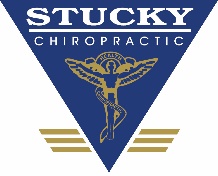 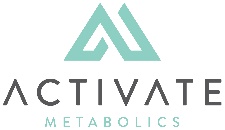 Name: ________________________________________________________________________Address: ______________________________________________________________________City: ____________________________	State: _____________	    Zip: __________________Telephone- Home: (____) _________________ Mobile: (____) ____________Email: ____________________________________ I would like to receive digital communication: YES or NODOB (MM/DD/YY): ___________________	Age: ___________   	Height: ___ft___in	Occupation____________________________	Spouse Occupation______________________________How were you referred to our office? _______________________________________________________Do you have any known allergies?	YES   NOIf yes, please list known allergies: ______________________________________________________________Do you wear a pacemaker?	YES   NOAre you pregnant?   YES   NO		Are you breast feeding?    YES   NODate of Last Menstrual Cycle: ___________ MEDICAL HISTORYHave you have/had any of the following? If you check yes to any of the below, please elaborate below:NOTES: _________________________________________________________________________________________________________________________________________________________________________________________________________________________________________________________________________________________________________________________________________________Has your Primary Care Physician recommended you to lose weight?   YES   NOPrimary Care Physician name and address: _____________________________________________________________________________________________________________________________________MEDICATION & SUPPLEMENTSPlease list all prescription medications and supplements you are currently taking. If you need more space, use backside of this sheet please. Refer to the example in the first line.*Or grams, mEq, or dosage unit your doctor prescribes.HISTORYHow long have you been overweight? ______________________Can you attribute your weight gain to anything specific? ________________________________________Have you tried to lose weight in the past?   YES   NO		If yes, please list programs/methods________________________________________________________What are your top 2 reasons WHY you want to lose weight? ___________________________________________________________________________________________________________________________What would prevent you from starting our program today? ___________________________________________________________________________________________________________________________Do you take vitamins or other food supplements when you diet? _____ Yes _____ NoWhich describes you best?I eat too much: ______ When Nervous ______ For Pleasure ______ When Upset _____________OtherPlease take a moment and summarize what you normally eat for:Breakfast___________________________________________________________________________Mid-morning________________________________________________________________________Lunch______________________________________________________________________________Mid-Afternoon_______________________________________________________________________Dinner______________________________________________________________________________Evening_____________________________________________________________________________GOALSWhat is your current weight? ______________	What is your goal weight? ________________________When was the last time you were at that weight? _____________________________________________How much have you lost and gained and then lost and gained in the past? _________________________On a scale of 1-10, with 10 meaning – I’m fully committed to losing weight and getting healthy, what is your commitment level? __________________________________________________________________Signature: _____________________________________________________   Date: _________________________Heart Attack_____Diabetes*(If yes, is it under control? YES     NO)_____Thyroid Disease_____Gallbladder Disease_____Liver Disease_____Kidney Disease_____Stroke_____Grave’s Disease* _____Gout _____Hypoglycemia_____Anemia_____Cancer_____High Blood Pressure*(If yes, does it require more than 2 medications?  YES    NO)_____Low Blood Pressure* _____Weak/Compromised Immune system*_____High Cholesterol_____Headache _____Poor Sleep_____Arthritis_____Shortness of Breath_____Intestinal Problems_____Depression_____Eating or body image disordersName of medication/supplementMilligrams* per capsuleNumber of capsules per dayNumber of doses per dayPrescribing doctorReason for taking this medication/supplementVitamin X500 mg11 x a dayDr. John DoeOmega 3